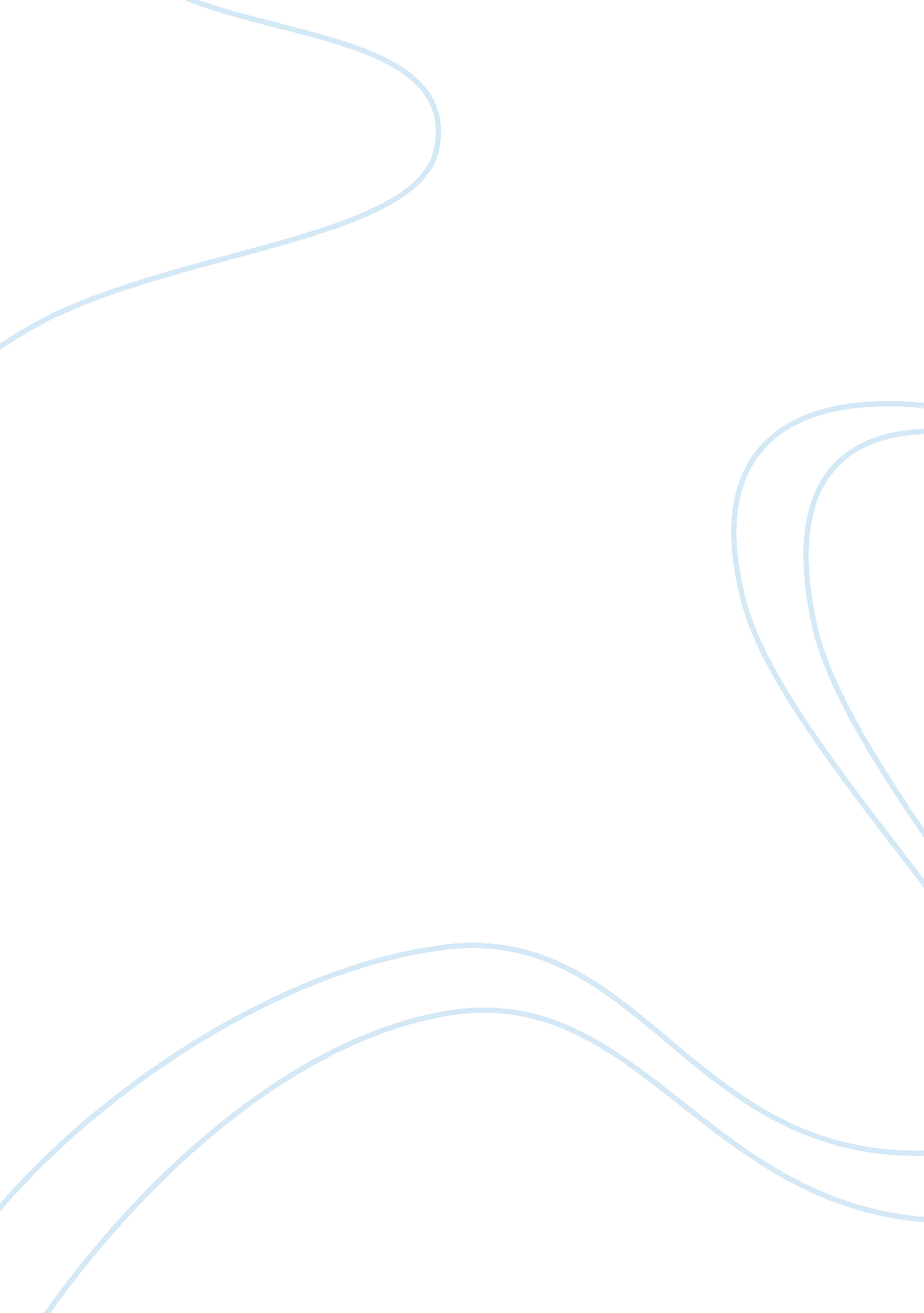 Business plan on demographics of us medical studentsBusiness, Company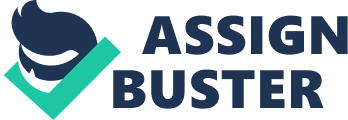 Demographics of US Medical Students Total Medical School Enrollment in the US in 2006 
According to the Association of American Medical Colleges (2012a), there were a total of 72, 898 enrollees in American medical colleges in 2006. Of these, 35, 397 were female and 37, 501 were male. These statistics did not involve the students whose degrees were revoked, who did not complete the fifth pathway, who completed the fifth pathway, who never enrolled, who were deceased, and who withdrew, were dismissed or were graduated. In Texas, there were a total of 4, 260 enrollees in U. S. medical colleges in 2006 and of these, 2, 113 were female and 2, 147 were male. Total Medical School Enrollment in the U. S. by Race and Ethnicity In 2011, there was a total unduplicated enrollment of 80, 279 (Association of American Medical Colleges, 2012c). Of these, the breakdown by race or ethnicity is as follows: Race or Ethnicity Black or African American 
5, 581 American Indian or Alaska Native Asian 
17, 772 Native Hawaiian or Other Pacific Islander White 
47, 906 Other Non-Hispanic or Latino Race Mexican American 
2, 020 Puerto Rican 1, 659 Cuban Other Hispanic or Latino 
2, 444 Foreign 1, 589 No Race Response or Unknown Citizen 2, 310 In Texas, the unduplicated total enrollment in 2011 is 5, 059, with the following breakdown: Race or Ethnicity 
Black or African American American Indian or Alaska Native Native Hawaiian or Other Pacific Islander Other Non-Hispanic or Latino Race Mexican American Puerto Rican Other Hispanic or Latino No Race Response or Unknown Citizen Total U. S. Medical School Graduates by Sex in 2011 In 2011, there were a total of 17, 364 U. S. medical school graduates (Association of American Medical Colleges, 2012b). Of these, 8, 396 were female and 8, 968 were male. In Texas, there were a total of 1, 089 graduates of U. S. medical schools in 2011 (Association of American Medical Colleges, 2012b). Of these, 534 were female and 555 were male. References Association of American Medical Colleges. (2012a). Table 26: Total enrollment by U. S. medical school and sex, 2002-2006. Retrieved from https://www. aamc. org/download/158826/ 
data/table26-enroll-school-0206. pdf. 
Association of American Medical Colleges. (2012b). Total graduates by U. S. medical school and sex, 2007-2011. Retrieved from https://www. aamc. org/download/145438/data/table27- grad-0711. pdf. 
Association of American Medical Colleges. (2012c). Table 31: Total enrollment by U. S. 
medical school and race and ethnicity, 2011. Retrieved by https://www. aamc. org/ 
download/160146/data/table31-enrll-race-sch-2011. pdf. 